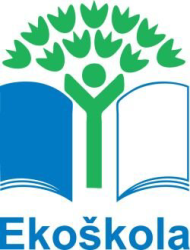 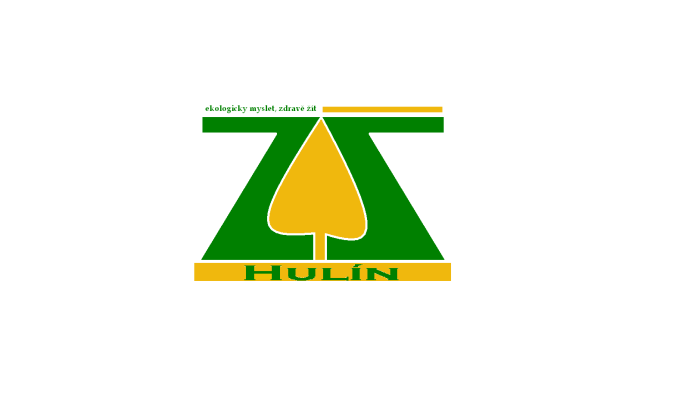 Základní škola Hulín, příspěvková organizaceNábřeží 938, 768 24 HulínTel.: 573 350 682, e-mail : zshulin@zshulin.czIČO : 70880263ZÁPISNÍ  LIST pro školní rok 2024/2025Jméno a příjmení dítěte___________________________ Datum narození__________________Rodné číslo _________________Místo narození______________________________________Státní občanství__________ Trvalé bydliště _________________________________________Údaje o předchozím vzdělávání žáka (ZŠ,MŠ) _______________________________________Zdravotní pojišťovna ____________ Ošetřující lékař __________________________________Bude navštěvovat školní družinu?______ Vady řeči _____________________________Zdravotní stav, postižení, obtíže __________________________________________________OTEC __________________________ Bydliště (pokud je odlišné)_______________________Datum narození__________________Telefonní číslo**____________________E-mail** _______________________________________________________________________MATKA ________________________ Bydliště (pokud je odlišné)_______________________Datum narození__________________ Telefonní číslo**____________________E-mail** _______________________________________________________________________Závažné skutečnosti, na které chcete upozornit:__________________________________________________________________________________________________________________________________________________________Osobní údaje budou zpracovány správcem této činnosti v souladu s nařízením Evropského parlamentu a rady č. 2016/679 ze dne 27.4.2016 a zákonem o zpracování osobních údajů č. 110/2019 Sb. ve znění pozdějších předpisů. Bližší informace o vašich právech a zpracování osobních údajů školou jsou uvedeny na internetových stránkách školy -  www.zshulin.cz*V případě podpisu jednoho zákonného zástupce, beru na vědomí svoji povinnost a zavazuji se k tomu, že budu informovat druhého zákonného zástupce o podání Zápisního listu svého dítěte v ZŠ Hulín, příspěvková organizace.**Nepovinné údaje – Základní škola smí evidovat tyto údaje jako oprávněný zájem správce za účelem urychlení operativní komunikace mezi školou a zákonnými zástupci.V Hulíně dnePodpisy zákonných zástupců*Podpisy zákonných zástupců*Matka: Otec: